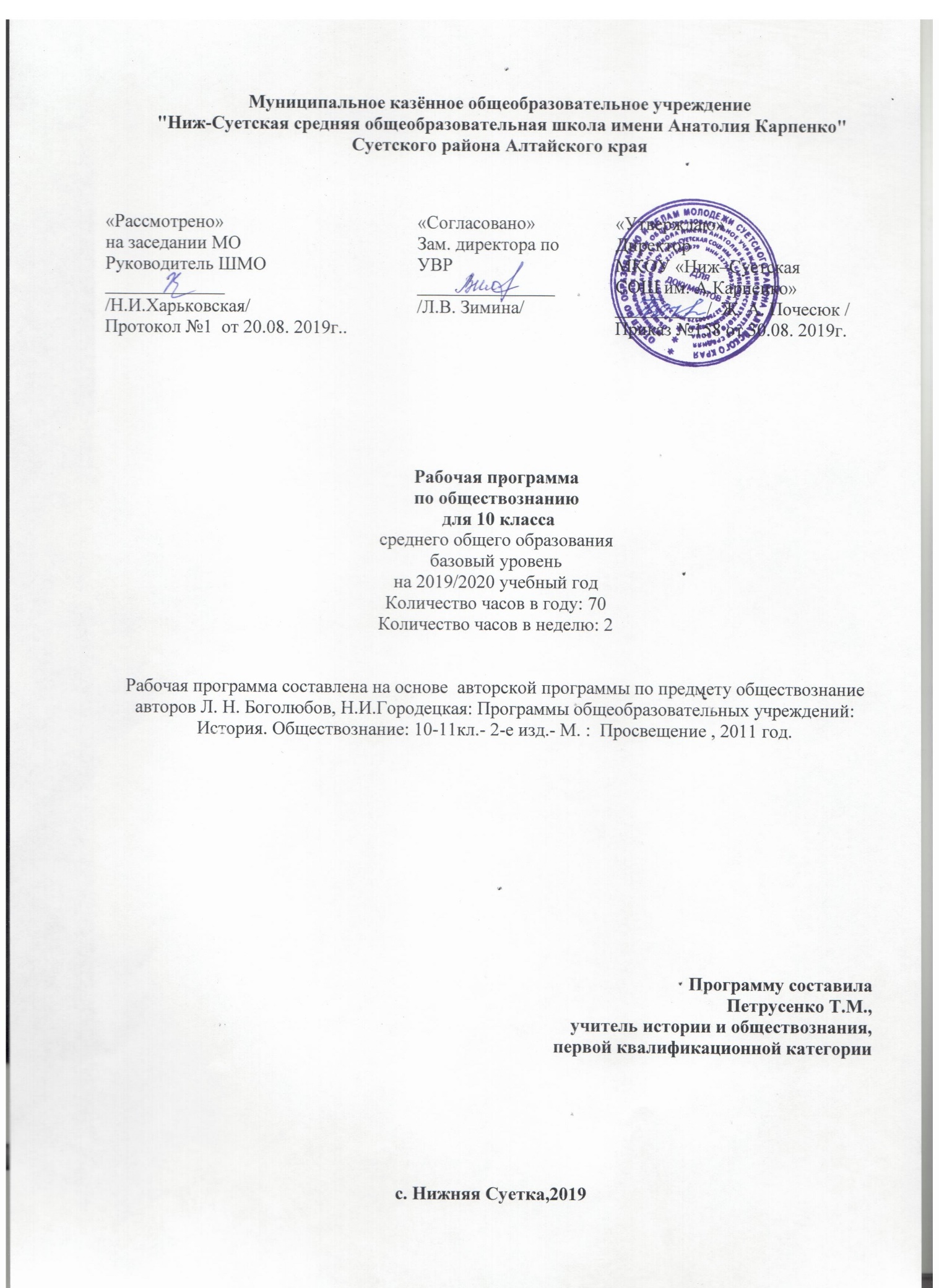 Муниципальное казённое общеобразовательное учреждение "Ниж-Суетская средняя общеобразовательная школа имени Анатолия Карпенко" Суетского района Алтайского краяРабочая программапо обществознанию для 10 классасреднего общего образованиябазовый уровень на 2019/2020 учебный годКоличество часов в году: 70Количество часов в неделю: 2Рабочая программа составлена на основе  авторской программы по предмету обществознание авторов Л. Н. Боголюбов, Н.И.Городецкая: Программы общеобразовательных учреждений: История. Обществознание: 10-11кл.- 2-е изд.- М. :  Просвещение , 2011 год.Программу составила Петрусенко Т.М., учитель истории и обществознания,первой квалификационной категории  с. Нижняя Суетка,20191.Пояснительная запискаРабочая программа учебного предмета «Обществознание» для 10 класса  составлена с учетом следующих нормативных документов и методических материалов:- приказа Минобрнауки Российской Федерации от 17.12.2010 №1897 «Об утверждении федерального государственного образовательного стандарта основного общего образования» (в ред. приказов Минобрнауки Российской Федерации от 29.12.2014 №1644, от 31.12.2015 №1577; - приказа Минобрнауки Российской Федерации от 31.03.2014 №253 «Об утверждении федерального перечня учебников, рекомендуемых к использованию при реализации имеющих государственную аккредитацию образовательных программ начального общего, основного общего, среднего общего образования» (с изменениями и дополнениями);- приказа МКОУ Ниж-Суетская СОШ им. А. Карпенко от 30.08.2019 № 158/1      «Об утверждении основной образовательной программы основного общего образования МКОУ Ниж-Суетская СОШ им. А. Карпенко»;- приказа МКОУ Ниж-Суетская СОШ им. А. Карпенко от30.08.2019  № 128    «Об утверждении Годового календарного учебного графика на 2019- 2020 учебный год     МКОУ Ниж-Суетская СОШ им. А. Карпенко»;   - приказа МКОУ Ниж-Суетская СОШ им. А. Карпенко от 30.08.2019 № 158    «Об утверждении рабочих программ учебного предмета, курса МКОУ Ниж-Суетская СОШ им. А. Карпенко»;- приказа МКОУ Ниж-Суетская СОШ им. А. Карпенко от 31.08.2018 № 92 «Об утверждении Положения о рабочей программы учебного предмета, курса МКОУ Ниж-Суетская СОШ им. А. Карпенко»;с учётом авторской программы по обществознанию для общеобразовательных учреждений Российской Федерации, линии учебников по предмету авторов Л. Н. Боголюбов, Н.И.Городецкая  издательства Просвещение  2011 год.Общая характеристика предметаВ основу содержания курса положены следующие принципы:соответствие требованиям современного школьного гуманитарного образования, в том числе концепции модернизации образования;структурирование заданий учащимся применительно к новому познавательному этапу их учебной деятельности;- формирование у учащихся умения работать с различными источниками, способности выработки собственных позиций по рассматриваемым проблемам, получение опыта оценочной деятельности общественных явлений.Цели и задачи курсаИзучение обществознания (включая экономику и право) в старшей школе на базовом уровне направлено на достижение следующих целей:развитие личности в период ранней юности, ее духовно-нравственной, политической и правовой культуры, экономического образа мышления, социального поведения, основанного на уважении закона и правопорядка, способности к личному самоопределению и самореализации; интереса к изучению социальных и гуманитарных дисциплин;воспитание общероссийской идентичности, гражданской ответственности, правового самосознания,  толерантности, приверженности гуманистическим и демократическим ценностям, закрепленным в Конституции Российской Федерации; освоение системы знаний об экономической и иных видах деятельности людей, об обществе, его сферах, правовом регулировании общественных отношений, необходимых для взаимодействия с социальной средой и выполнения типичных социальных ролей человека и гражданина, для последующего изучения социально-экономических и гуманитарных дисциплин в учреждениях системы среднего и высшего профессионального образования или для самообразования;овладение умениями получать и критически осмысливать социальную (в том числе экономическую и правовую) информацию, анализировать, систематизировать полученные данные; освоение способов познавательной, коммуникативной, практической деятельности, необходимых для участия в жизни гражданского общества и государства; формирование опыта применения полученных знаний и умений для решения типичных задач в области социальных  отношений;  гражданской и общественной деятельности, межличностных отношений, отношений между людьми различных национальностей и вероисповеданий, в семейно-бытовой сфере; для соотнесения своих действий и действий других людей с нормами поведения, установленными законом; содействия правовыми способами и средствами защите правопорядка в обществе.Общеучебные умения, навыки и способы деятельностиПримерная программа предусматривает формирование у учащихся общеучебных умений и навыков, универсальных способов деятельности и ключевых компетенций. В этом направлении приоритетами для учебного предмета «Обществознание» на этапе среднего (полного)  общего образования являются:определение сущностных характеристик изучаемого объекта, сравнение, сопоставление, оценка и классификация объектов по указанным критериям;объяснение изученных положений на предлагаемых конкретных примерах;решение познавательных и практических задач, отражающих типичные социальные ситуации;применение полученных знаний для определения экономически рационального, правомерного и социально одобряемого поведения и порядка действий в конкретных ситуациях;умение обосновывать суждения, давать определения, приводить доказательства (в том числе от противного); поиск нужной информации по заданной теме в источниках различного типа и извлечение необходимой информации из источников, созданных в различных знаковых системах (текст, таблица, график, диаграмма, аудиовизуальный ряд и др.). Отделение основной информации от второстепенной, критическое оценивание достоверности полученной информации, передача содержания информации адекватно поставленной цели (сжато, полно, выборочно);выбор вида чтения в соответствии с поставленной целью (ознакомительное, просмотровое, поисковое и др.);работа с текстами различных стилей, понимание их специфики; адекватное восприятие языка средств массовой информации;самостоятельное создание алгоритмов познавательной деятельности для решения задач творческого и поискового характера; участие в проектной деятельности, владение приемами исследовательской деятельности, элементарными умениями прогноза (умение отвечать на вопрос: «Что произойдет, если...»);формулирование полученных результатов;создание собственных произведений, идеальных моделей социальных объектов, процессов, явлений, в том числе с использованием мультимедийных технологий;пользования мультимедийными ресурсами и компьютерными технологиями для обработки, передачи, систематизации информации, создания баз данных, презентации результатов познавательной и практической деятельности;владение основными видами публичных выступлений (высказывания, монолог, дискуссия, полемика), следование этическим нормам и правилам ведения диалога (диспута).Программа призвана помочь осуществлению выпускниками  осознанного выбора путей продолжения образования или будущей профессиональной деятельности.Место предмета в базисном учебном планеФедеральный базисный учебный план для образовательных учреждений Российской Федерации отводит для обязательного изучения учебного предмета «обществознание» на этапе основного (среднего) общего образования в 10 классе 70часов, из расчета 2 учебных часа в неделю. Примерная программа рассчитана на 70 учебных часов. 2.Требования к уровню подготовкиВ результате изучения обществознания (включая экономику и право) на базовом уровне ученик должен:Знать/понимать:• биосоциальную сущность человека, основные этапы и факторы социализации личности, место и рольчеловека в системе общественных отношений;• тенденции развития общества в целом как сложной динамичной системы, а также важнейших социальных институтов;• необходимость регулирования общественных отношений, сущность социальных норм, механизмы правового регулирования;• особенности социально-гуманитарного познания.Уметь:• характеризовать основные социальные объекты, выделяя их существенные признаки, закономерности развития;• анализировать актуальную информацию о социальных объектах, выявляя их общие черты и различия;устанавливать соответствия между существенными чертами и признаками изученных социальных явлений и обществоведческими терминами и понятиями;• объяснять: причинно-следственные и функциональные связи изученных социальных объектов (включаявзаимодействия человека и общества, важнейших социальных институтов, общества и природной среды, обществаи культуры, взаимосвязи подсистем и элементов общества);• раскрывать на примерах изученные теоретические положения и понятия социально-экономических игуманитарных наук;• осуществлять поиск социальной информации, представленной в различных знаковых системах (текст,схема, таблица, диаграмма, аудиовизуальный ряд); извлекать из неадаптированных оригинальных текстов( правовых, научно-популярных, публицистических и др. ) знания по заданным темам; систематизировать, анализировать и обобщать неупорядоченную социальную информацию; различать в ней факты и мнения, аргументы и выводы;• оценивать действия субъектов социальной жизни, включая личности, группы, организации, с точки зрения социальных норм, экономической рациональности;• формулировать на основе приобретенных обществоведческих знаний собственные суждения и аргументы по определенным проблемам;• подготовить устное выступление, творческую работу по социальной проблематике;• применять социально-экономические и гуманитарные знания в процессе решения познавательныхзадач по актуальным социальным проблемам.Использовать приобретенные знания и умения в практической деятельности и повседневной жизни для:• успешного выполнения типичных социальных ролей; сознательного взаимодействия с различными социальными институтами;• совершенствования собственной познавательной деятельности;• критического восприятия информации, получаемой в межличностном общении и в массовой коммуникации; осуществления самостоятельного поиска, анализа и использования собранной социальной информации.• решения практических жизненных проблем, возникающих в социальной деятельности;• ориентировки в актуальных общественных событиях, определения личной гражданской позиции;• предвидения возможных последствий определенных социальных действий;• оценки происходящих событий и поведения людей с точки зрения морали и права;• реализации и защиты прав человека и гражданина, осознанного выполнения гражданских обязанностей;• осуществления конструктивного взаимодействия людей с разными убеждениями, культурными ценностями и социальным положением.3.Формы, методы и технологии обучения, используемые при работе с учащимися испытывающими трудности в обучениисоздавать проблемные ситуации; активизировать самостоятельное мышление; организовывать сотрудничество учащихся на уроке; выстраивать позитивные отношения с группой; проявлять искреннюю заинтересованность в успехах ребят. решение проблемных ситуаций; использование исследовательского подхода при изучении учебного материала; связь учебной информации с жизненным опытом учащихся; организация сотрудничества, использование командных форм работы и методов деятельности, построенных на соревновании с периодической сменой состава групп; позитивное эмоциональное подкрепление, индивидуальная и групповая работа над проектами. 4.Содержание учебного курсаРаздел 1 Общество и человек (16ч)Введение (1 ч)Тема  1. Общество (4 ч)Общество как совместная жизнедеятельность людей. Общество и природа. Общество и культура. Науки об обществе.Структура общества. Общество как сложная динамичная система. Взаимосвязь экономической, социальной, политической и духовной сфер жизни общества. Социальные институты.Тема 2. Человек (12 ч)Природа человека. Человек как продукт биологической, социальной и культурной эволюции. Цель и смысл жизни человека. Науки о человеке.Человек как духовное существо. Духовная жизнь человека. Мировоззрение. Ценностные ориентиры личности. Патриотизм и гражданственность.Деятельность как способ существования людей. Деятельность и ее мотивация. Многообразие деятельности. Сознание и деятельность.Человек в системе социальных связей. Личность, факторы, влияющие на ее формирование. Самосознание и самореализация. Социальное поведение. Единство свободы и ответственности личности.Познание и знание. Познание мира: чувственное и рациональное, истинное и ложное. Истина и ее критерии. Многообразие форм человеческого знания. Социальное и гуманитарное знание.Раздел 2 Основные сферы общественной жизни (38 ч)Тема  3. Духовная культура (8 ч)Духовная жизнь общества. Культура и духовная жизнь. Формы и разновидности культуры: народная, массовая и элитарная. Диалог культур. Средства массовой информации.Наука и образование. Наука, ее роль в современном мире. Этика ученого. Непрерывное образование и самообразование.Мораль и религия. Мораль, ее категории. Религия, ее роль в жизни общества. Нравственная культура.Искусство и духовная жизнь. Искусство, его формы, основные направления. Эстетическая культура. Тенденции духовной жизни современной России.Тема 4. Экономическая сфера (4 ч)Роль экономики в жизни общества. Экономика как подсистема общества. Экономика как основа жизнеобеспечения общества. Экономика и социальная структура. Взаимовлияние экономики и политики.Экономическая культура. Экономический интерес, экономическое поведение. Свобода экономической деятельности и социальная ответственность хозяйствующего субъекта. Культура производства и потребления.Тема  5. Социальная сфера (14 ч)Социальная структура. Многообразие социальных групп. Неравенство и социальная стратификация. Социальные интересы. Социальная мобильность.Социальные взаимодействия. Социальные отношения и взаимодействия. Социальный конфликт. Социальные аспекты труда. Культура труда.Социальные нормы и отклоняющееся поведение. Многообразие социальных норм. Девиантное поведение, его причины и профилактика. Социальный контроль и самоконтроль.Национальные отношения. Этнические общности. Межнациональное сотрудничество и межнациональные конфликты. Национальная политика. Культура межнациональных отношений.Семья и быт. Семья как социальный институт. Семья в современном обществе. Бытовые отношения. Культура топоса.Молодежь в современном обществе. Молодежь как социальная группа. Развитие социальных ролей в юношеском возрасте. Молодежная субкультура.Тема 6. Политическая сфера (11 ч)Политика и власть. Политика и общество. Политические институты и отношения. Власть, ее происхождение и виды.Политическая система. Структура и функции политической системы. Государство в политической системе. Политические режимы. Политическая жизнь современной России.Гражданское общество и правовое государство. Основные черты гражданского общества. Правовое государство, его признаки. Средства массовой коммуникации, их роль в политической жизни общества.Демократические выборы и политические партии. Избирательные системы. Многопартийность. Политическая идеология.Участие граждан в политической жизни. Политический процесс. Политическое участие. Политическая культура.Раздел 3 Право (10 ч)Тема  7. Право как особая система норм (10 ч)Право в системе социальных норм. Система права: основные отрасли, институты, отношения. Публичное и частное право.Источники права. Правовые акты. Конституция в иерархии нормативных актов.Правоотношения и правонарушения. Виды юридической ответственности. Система судебной защиты прав человека. Развитие права в современной России.Современное российское законодательство. Основы государственного, административного, гражданского, трудового, семейного и уголовного права. Правовая защита природы.Предпосылки правомерного поведения.Правосознание. Правовая культура.Заключительные уроки (2 ч)Общество в развитии. Многовариантность общественного развития. Прогресс и регресс. Современный мир и его противоречия.Резерв времени (итоговое повторение) — 4 ч.5.Тематический план 6.Календарно-тематическое планирование7.Учебно-методический комплекс рабочей программы1.Программы общеобразовательных учреждений: Обществознание: 10-11кл.- М.: Просвещение, 20112.Обществознание: учеб. для  учащихся 10 кл. общеобразоват. учреждений: базовый уровень / [ Л.Н. Боголюбов, Ю.И. Аверьянов, Н.И. Городецкая и др.] ; под ред. Л.Н. Боголюбова.-2-е изд.- М.: Просвещение, 20063.Обществознание: 10 кл.: базовый уровень: метод. рекомендации: пособие для учителя / [ Л.Н. Боголюбов, Ю.И. Аверьянов, Н.И. Городецкая и др.] ; под ред. Л.Н. Боголюбова.- М.: Просвещение, 20068.Критерии и нормы оценивания результатов учебной деятельности учащихся основного общего и среднего общего образования по предметуОтметка «5» выставляется в том случае, если учащийся или экзаменующийся в полном объеме выполняет предъявленные задания и демонстрирует следующие знания и умения: логично, развернуто излагать содержание вопроса, в котором продемонстрировано умение описать то или иное общественное явление или процесс; сравнивать несколько социальных объектов, процессов (или несколько источников), выделяя их существенные признаки, закономерности развития; делать вывод по вопросу и аргументировать его с теоретических позиций социальных наук; сопоставлять различные точки зрения, выдвигать аргументы в обоснование собственной позиции и контраргументы по отношению к иным взглядам; применять полученные знания при анализе конкретных ситуаций и планировать практические действия; оценивать действия субъектов социальной жизни с точки зрения социальных норм, экономической рациональности; раскрывать содержание основных обществоведческих терминов в контексте вопроса;  Отметка «4» выставляется в том случае, если учащийся или экзаменующийся  продемонстрировал предъявляемые требования такие же, как и к ответу на «отлично», но при ответе допустил неточности, не искажающие общего правильного смысла;  верно освятил тему вопроса, но недостаточно полно ее раскрыл;  продемонстрировал знание причинно-следственных связей, основных теоретических положений, но отдельные положения ответа не подтвердил фактами, не обосновал аргументами;   не смог самостоятельно дать необходимые поправки и дополнения; дал определения прозвучавшим при ответе понятиям; дал ответы на уточняющие вопросы.   Отметка «3» выставляется в том случае, если учащийся или экзаменующийся демонстрирует умение описывать то или иное общественное явление, объяснять его с помощью конкретных примеров;  делает элементарные выводы; путается в терминах; не может сравнить несколько социальных объектов или точек зрения; не может аргументировать собственную позицию;  затрудняется в применении знаний на практике при решении конкретных ситуаций; справляется с заданием лишь после наводящих вопросов. Отметка «2» выставляется в том случае, если учащийся или экзаменующийся  не увидел проблему, не смог ее сформулировать; не раскрыл проблему; представил информацию не в контексте задания; или отказался отвечать (уважительная причина отсутствуетЛист внесения изменений в рабочую программу (лист коррекции)«Рассмотрено» на заседании МОРуководитель ШМО_____________ /Н.И.Харьковская/Протокол №1  от 20.08. 2019г..«Согласовано»Зам. директора по УВР_______________/Л.В. Зимина/«Утверждаю»ДиректорМКОУ «Ниж–СуетскаяСОШ им. А.Карпенко»__________/  Ж. А. Почесюк /Приказ №158 от 30.08. 2019г.№Название темыКол-во часовКол-во практических, контрольных, лабораторных работ1Общество и человек162Основные сферы общественной жизни393Право114Заключительные уроки2Резерв 2Итого:70№ п/пНазвание раздела, темыКоличество часовДата проведенияРаздел 1. Общество и человек (16ч)Раздел 1. Общество и человек (16ч)Раздел 1. Общество и человек (16ч)Раздел 1. Общество и человек (16ч)1Введение «Общество и человек» 103.092-3Что такое общество.206.0910.094-5Общество как сложная динамическая система.213.0917.096-7Природа человека220.0924.098-9Человек как духовное существо.227.0901.1010-11Деятельность – способ существования людей.204.1008.1012-13Познание и знание.211.1015.1014-15Человек в системе социальных связей.218.1022.1016Повторительно-обобщающий урок по теме «Общество и человек»125.10Раздел 2.  Основные сферы общественной жизни (38ч)Раздел 2.  Основные сферы общественной жизни (38ч)Раздел 2.  Основные сферы общественной жизни (38ч)Раздел 2.  Основные сферы общественной жизни (38ч)17-18Культура и духовная жизнь общества.205.1108.1119-20Наука. Образование.212.1115.1121-22Мораль. Религия.219.1122.1123-24Искусство и  духовная жизнь.226.1129.1125Повторительно-обобщающий урок по теме «Духовная культура»103.1226-27Роль экономики в жизни общества.206.1210.1228-29Экономическая культура.213.1217.1230Повторительно-обобщающий урок по теме «Экономическая сфера»120.1231-32Социальная структура обществ.224.1227.1233-34Социальные взаимодействия.214.0117.0135-36Социальные нормы и отклоняющееся поведение.221.0124.0137-38Нации и межнациональные отношения.228.0131.0139-40Семья и быт.204.0207.0241-42Социальное развитие и молодежь.211.0214.0243Повторительно-обобщающий урок по теме «Социальная сфера»118.0244-45Политика и власть.221.0225.0246-47Политическая система.228.0203.0348-49Гражданское общество и правовое государство.206.0310.0350-51Демократические общество,  выборы и политические партии.213.0317.0352,53,54Участие гражданина в политической жизни.320.0331.0303.0455Повторительно-обобщающий урок по теме «Политическая сфера»107.04Раздел 3. Право (10ч)Раздел 3. Право (10ч)Раздел 3. Право (10ч)Раздел 3. Право (10ч)56-57Право в системе социальных норм.210.0514.0458-59Источники права.217.0421.0460-61Правоотношения и правонарушения.224.0428.0462-63Современное российское законодательство.205.0508.0564-65Предпосылки правового поведения.212.0515.0566Повторительно-обобщающий урок по теме «Право как особая система норм»119.05Заключительные уроки (4ч)Заключительные уроки (4ч)Заключительные уроки (4ч)Заключительные уроки (4ч)67-68Общество в развитии.219.0569-70Итоговое повторение222.05№ п/пДата урокаТема урокаСодержание измененийОснование (причина)изменений66676819.05Повторительно-обобщающий урок по теме «Право как особая система норм»Общество в развитии.Объединение темГодовой календарный учебный график на 2019-2020 учебный год МКОУ «Ниж-Суетская СОШ имени Анатолия Карпенко»697022.05Итоговое повторениеИтоговое повторениеОбъединение темГодовой календарный учебный график на 2019-2020 учебный год МКОУ «Ниж-Суетская СОШ имени Анатолия Карпенко»